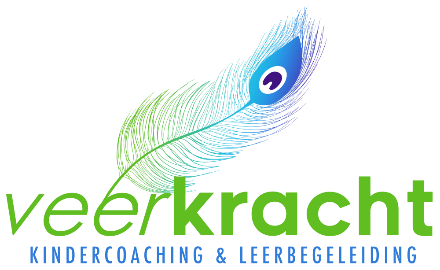 PrivacyverklaringPrivacybeleid
Deze privacyverklaring is van toepassing op de verwerking van persoonsgegevens en is opgesteld in overeenstemming met de Europese Algemene Verordening Gegevensbescherming (AVG).Gebruiker van deze privacyverklaring, tevens verwerkingsverantwoordelijke in de zin van de AVG, is Kinderpraktijk Veerkracht, gevestigd te Dedemsvaart.PersoonsgegevensDoel van verwerking
Ik gebruik verkregen persoonsgegevens enkel om contact op te nemen (contactgegevens), te kunnen communiceren in het kader van en over de af te nemen diensten. Ik gebruik gegevens niet voor andere doeleinden. Indien er na contact geen diensten afgenomen worden, zullen de gegevens 6 maanden na ontvangst verwijderd worden.Verwerken persoonsgegevens
Indien er diensten worden afgenomen, zal ik over meer persoonsgegevens moeten beschikken dan enkel contactgegevens. Ik gebruik deze persoonsgegevens enkel in het kader van de diensten die worden afgenomen en ik verzamel alleen die gegevens die ik in dit verband nodig heb. De gegevens worden zonder toestemming nooit met derden gedeeld.Beveiliging
Ik doe er alles aan om ervoor te zorgen dat verkregen gegevens veilig zijn. Bij de verwerking van persoonsgegevens maak ik gebruik van één of meerdere verwerkers, zoals een internetprovider. Om de privacy te waarborgen en de technische beveiliging te verzekeren, sluit ik alleen verwerkersovereenkomsten af die gesloten zijn overeenkomstig de daaraan in de AVG gestelde eisen. Op deze manier heb ik de garantie dat gegevens niet buiten de EU worden verwerkt. Als verwerkingsverantwoordelijke blijf ik verantwoordelijk. Persoonsgegevens die in fysieke vorm zijn vastgelegd, worden bewaard in een afsluitbare ruimte, zodat derden hier geen toegang toe hebben. Zonder toestemming deel ik geen gegevens met andere partijen, tenzij daar een administratieve of wettelijke verplichting voor geldt, óf er een gerechtelijk bevel voor is.Bewaartermijnen
Ik bewaar persoonsgegevens niet langer dan nodig is voor het doel van de verwerking. Uiteraard moet ik mij wel houden aan de wettelijke en fiscale verplichtingen. Zo verwacht de Belastingdienst dat de factuurgegevens 7 jaar bewaard blijven. Persoonsgegevens die in het kader van de diensten zijn verzameld, waaronder contactgegevens, worden niet langer dan 2 jaar (na beëindiging van de diensten) bewaard en daarna verwijderd of vernietigd.Rechten betrokkene
Ik respecteer de privacy rechten van mijn klanten en zal eraan meewerken dat de klant, de in de AVG toegekende rechten kan uitoefenen. Voorbeelden hiervan zijn het recht op inzage, correctie en verwijdering van persoonsgegevens. Indien de klant van deze rechten gebruik wil maken, kan er contact worden opgenomen met Kinderpraktijk Veerkracht.